Potting Shed MenuTree House BurgerAberdeen Angus burger with smoked bacon, mature cheddar cheese, 
homemade burger sauce 
£9.95Fish Finger CiabattaFish goujons with tartare sauce and baby gem lettuce
 £8.95Steak and Cheese CiabattaGrilled steak, roasted peppers, grilled onion, cheddar cheese and mustard mayo £10.95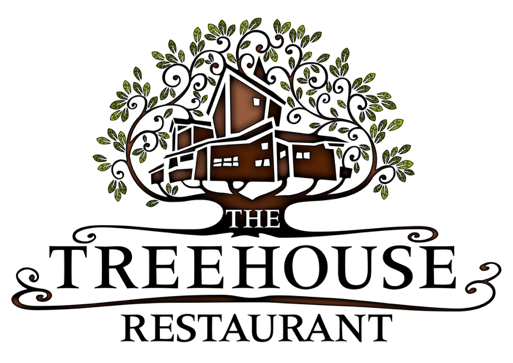 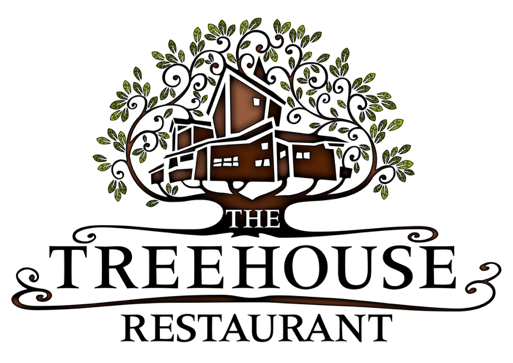 Mediterranean Vegetables and Goats Cheese Ciabatta (v)Roast Mediterranean vegetables topped with grilled goats’ cheese 
and basil mayo £7.95Add fries to the above hot sandwiches £2.50Sides £2.95Seasoned friesHand cut chipsOnion ringsColeslawCaesar salad